Positive Thought Replacement-Group activity instructionsMaterials: Jumbo People Shapes (purchased at Lakeshore Learning Store) 1 per group; colorful gems or flat marblesInstruct group to consider how negative cognitions/lack of self-care may have resulted in somatic symptomsHave participants draw representations of physical ailments and examples of how their gingi-person may be experiencing various emotions  –Draw directly on the gingerbread person  Have each group present their gingi-person & reflect on how it feels to see all of the somatic symptoms Using a 3 positives to 1 negative ratio, have participants write down positive thoughts to counter the negative thoughts and/or somatic symptoms drawn on your gingi-person Participants earn gems by expressing positive thoughts1 positive thought = 3 or more gemsDivide participants into 2 individual lines; inform them that in order to earn gems, they will need to make a positive statement then they can run up & collect gems which they will take back & place on their gingi-personGoal is for the gingi-person to be completely filled with gems by the end of activityHave each group present their gingi-person that is covered with gems & reflect on how it feels to see this changeTo make this competitive, you can time the activity; the group with the best coverage of their min-person wins a prize!!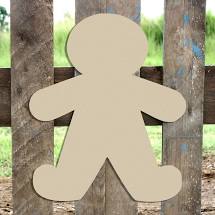 